УКРАЇНАМЕНСЬКА  МІСЬКА  РАДАМенського району Чернігівської областіР О З П О Р Я Д Ж Е Н Н ЯВід 03 січня   2019 року                                                          №2Про особистий прийом осібдля надання безоплатної  первинної правової допомоги           З метою забезпечення надання безоплатної правової допомоги суб'єктам права на безоплатну первинну правову допомогу ,  відповідно до Закону України «Про безоплатну правову допомогу», керуючись п. 7 ч. 1 ст. 381 , п. 20 ч. 4 ст. 42 Закону України “Про місцеве самоврядування в Україні”: 1. Визначити, що прийом осіб, які потребують безоплатної первинної правової допомоги, з питань, що належать до компетенції міської ради, проводять:- Стальниченко Юрій Валерійович, секретар Менської міської ради;- Вишняк Тетяна Сергіївна, заступник міського голови з питань діяльності виконкому Менської міської ради;- Гайдукевич Максим Валерійович, заступник міського голови з питань діяльності виконкому Менської міської ради;- Стародуб Людмила Олександрівна, керуюча справами виконкому Менської міської ради;- Терентієв Павло Олександрович, начальник відділу земельних відносин Менської міської ради;-  Рачков Валерій Юрійович, начальник відділу реєстрації Менської міської ради;- Лихотинська Лілія Анатоліївна, начальник відділу архітектури, містобудування та житлово-комунального господарства Менської міської ради;- Шаповал В’ячеслав Миколайович, провідний спеціаліст юридичного відділу Менської міської ради;- Васильчук Олена Михайлівна, начальник служби у справах дітей Менської міської ради.2. Прийом осіб, які потребують безоплатної первинної правової допомоги, проводити кожного вівторка та четверга з 10-00 год. до 12-00 год.3.Відділу організаційної роботи та інформаційного забезпечення Менської міської ради: 3.1.Організувати роботу щодо особистого прийому осіб, які потребують безоплатної первинної правової допомоги з питань, що належать до компетенції міської ради.7. Координацію роботи на виконання розпорядження міського голови покласти на керуючу справами виконкому Менської міської ради Стародуб Л.О.Міський голова                                                                       Г.А. Примаков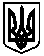 